Findley Oaks Elementary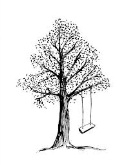 STEM Design BriefName:  Punkin’ ChunkinInspiration:  http://youtu.be/dg4hboje3VEStandard: S2CS4:    Students will use the ideas of system, model, change, and scale in exploring scientific and technological matters.Catapult- ˈkatəˌpəlt,-ˌpo͝oltnounVerbhurl or launch (something) in a specified direction with or as if with a catapult."the plane was refueled and catapulted back into the air again"Background/Design Challenge:  Help!  Johns Creek, Georgia is growing way too many pumpkins!  They need you to design the perfect catapult to launch the pumpkins out of Johns Creek.You will design an ideal “PUNKIN CHUNKIN” catapult for us to launch the extra pumpkins out of our city.Criteria:  The catapult must launch a marshmallow pumpkin.Only the supplies listed may be used.Constraints:  The “Punkin Chunkin” launcher must stand on its own.Materials: (You may select from these items.)craft sticks rubber bands one gallon sized milk capmarshmallow pumpkinsTools:  (You may use these tools, but they may not become part of your product.) scissorsstudent researchrulersgluehot glue with teacher’s assistanceSubject:Fall STEM ActivityGrade Level:2Suggested Timeframe:2+hoursa device in which accumulated tension is suddenly released to hurl an object some distance, in particular.synonyms:propel, launch, hurl, fling, send flying, fire, blast, shoot"the boulder was catapulted into the sea"